COMITATUSSzent László várispánjaiJátékszabályTörténetSzent István legyőzte az ellene lázadó pogány törzsfőket, keresztény hitre térítette az országot, törvényekkel szabályozta az egyház működését és a hívek vallásgyakorlatát, Magyarországot a katolikus, feudális Nyugat-Európához közelítette. Halála után azonban zűrzavaros időszak kezdődött.Egymást váltó királyok harcoltak a hatalomért, miközben német, cseh, lengyel és besenyő seregek dúlták az országot. Az ország középső részén teret nyert a kereszténység, az ország elhagyott, vad peremvidékein azonban még mindig a régi, pogány vallás volt az úr. Az új feudális világban az egykori nemzetségi harcosok tömegei kényszerültek letelepedésre és vesztették el a szabadságukat. Ezrek keltek útra, hogy a királyi hatalomtól távol eső vidékeken kezdjenek új életet.Géza és László 1063-ban apjuk, I. Béla, tragikus halála után kiegyeztek unokatestvérükkel, Salamonnal. Salamoné lett a korona, Géza és László az ország egyharmadát kitevő dukátust, azaz saját udvartartással rendelkező hercegséget kaptak. A kapcsolat az 1070-es években romlott meg, és a hercegek fellázadtak Salamon ellen. A trónt Géza 1074-ben szerezte meg, de az ország nyugati határvidékén Salamon uralkodott tovább. Géza halála (1077) után hívei László mellé álltak, és őt tették meg királynak.Lászlóra várt a feladat, hogy legyőzze az országra törő ellenségeit, kiterjessze a királyi hatalmat az ország teljes területére, megszilárdítsa a társadalmi rendet és stabilizálja az egyház helyzetét. Rád vár a feladat, hogy a király peremvidékre küldött megbízottjaként segíts megvalósítani ezeket a célokat! Gyűjtsd be a nyersanyagokat, győzd le a király ellenfeleit és építsd fel a várad! Megyésispánként a rád bízott területen szinte korlátlan hatalommal rendelkezel, azonban László nem fogad el kudarcot! A játék 30. körében végigjárja az országot és ellenőrzi ispánjait, hogy teljesítették-e a rájuk bízott feladatot.Sok sikert!A játék elemeiJátékostáblaElőször a 4 csatlakozót kell a táblára helyezni, ehhez kell később az épületeket csatlakoztatni az ábrán látható módon. Itt épül majd fel a várad, itt gyűjtöd a nyersanyagokat.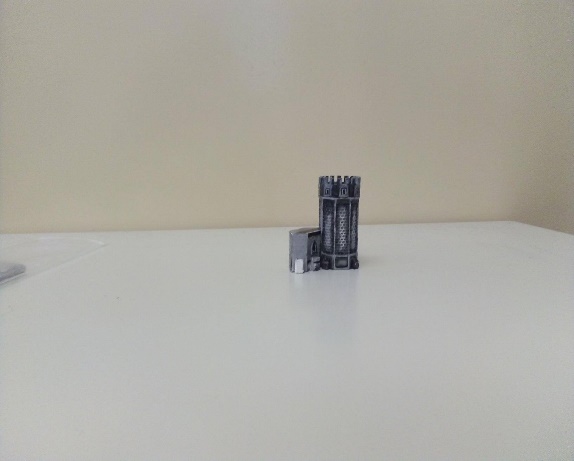 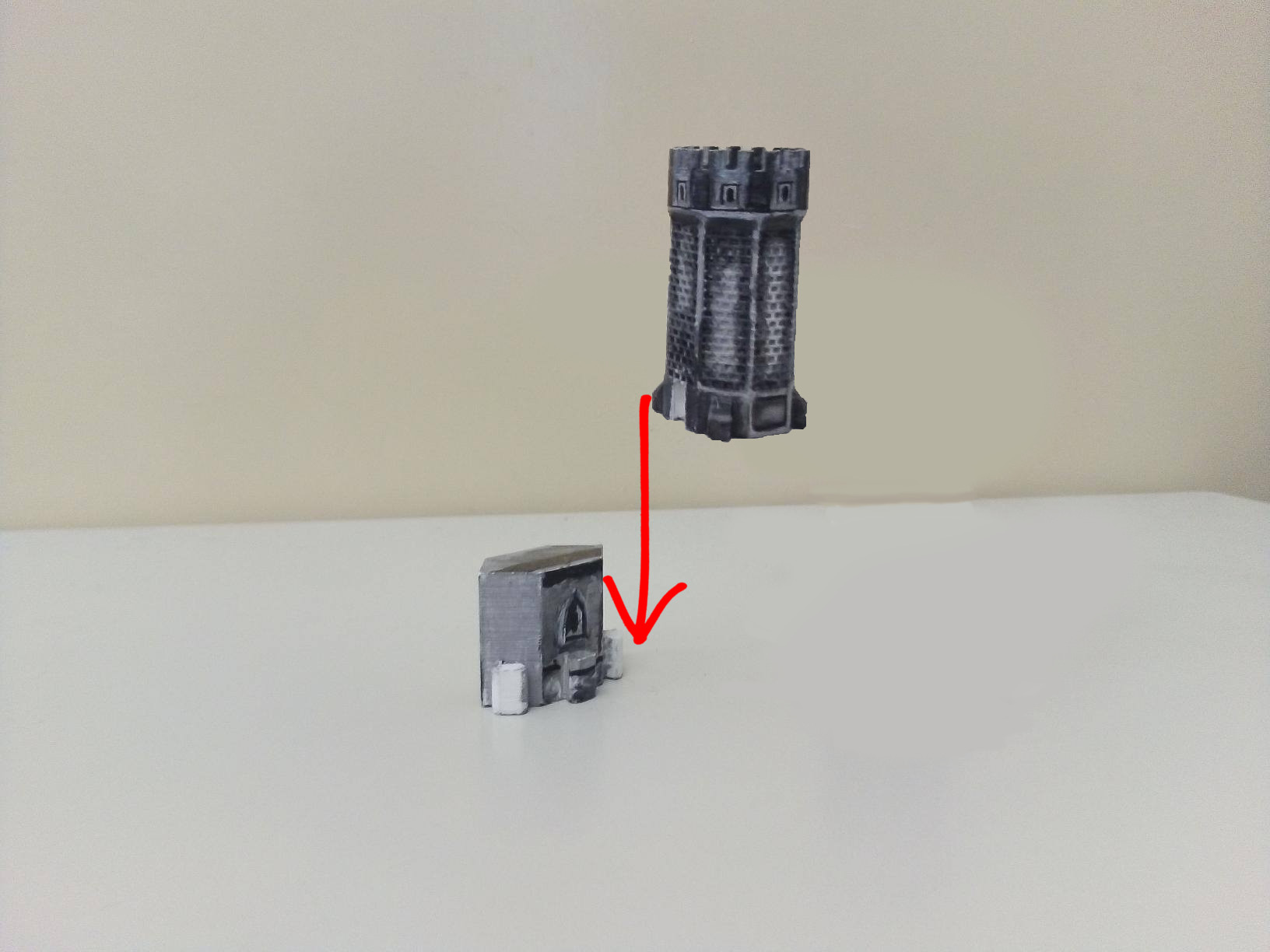 Nyersanyaglelőhelyek (erdő, kőbánya, sóbánya, farm, piac)El kell helyezni a képeket, és a nyersanyagokat (fa, kő, só, kenyér, dénár) a képen látható módon. A helyszíneket szabadon választottan helyezheted el az asztalon. Itt szerezhetsz új nyersanyagokat, kereskedhetsz, toborozhatsz szervienseket, vagy telepíthetsz szolgálókat.Szolgálók és szerviensekA szolgálókat beoszthatod nyersanyagszerzésre, elküldheted piacra, fejlesztést végezhetsz vele és bővítheted a váradat is. A szerviensekkel tudod megvédeni a váradat támadások során. Ha a játékosok összesen legalább annyi szervienst állítanak ki, amennyi ellenséges katona támad, visszaverik a támadást.Védművek (fal, bástya)Egy támadástól megvéd, de elveszik.Épületek (kaszárnya, templom, magtár, szolgálótelek)Különböző előnyökkel rendelkező, felépíthető épületek. Minden fajta épületből csak egyet lehet építeni játékosonként.Kártyák:Karakterkártyák: Ezt a karaktert fogod a játék során megszemélyesíteni. Minden karakternek különálló képessége van, mely segíteni fog a játék során.Fejlesztéskártyák: Ezeket a kártyákat megvásárolva tudsz különböző előnyökhöz jutni a játék során.Épületkártyák: Ezeket a kártyákat megvásárolva tudsz épületeket építeni.Eseménykártyák: Ezek a kártyák biztosítják minden 3 kör különlegességét, más-más célokat kitűzve, előnyökkel és hátrányokkal. Minden 3. kör végén a kártyán meghatározott számú szervienssel kell megküzdeni.Nyersanyagok (fa, kő, só, kenyér, dénár)Ezekkel tudod megvenni a fejlesztéseket, épületeket, szolgálókat és szervienseket. A piacon tudod beváltani a fát, követ, kenyeret, sót dénárra, és fordítva.Ezekkel tudsz épületeket építeni, fejlesztéseket, szolgálókat és szervienseket vásárolni, valamint eltartani szolgálóidat. A piacon tudod beváltani a fát, követ, kenyeret, sót dénárra, és fordítva.KockákA nyersanyagbegyűjtéshez szükségesek, ezekkel dobod ki a begyűjtött összeget, melyet elosztasz a nyersanyaglelőhelyhez megadott számmal. A végső összeget kapod meg.A nyersanyagbegyűjtéshez szükségesek. Dobásaid összegét elosztod nyersanyaglelőhelyhez megadott számmal, ennyit kapsz az adott nyersanyagból.Kezdőjátékos-jelölőEzzel jelezzük, hogy melyik játékos kezdi a kört. Minden körrel ez jobbra továbbadódik.KezdőfelállásMinden játékos kezd:15 dénárral (1 db 5-ös, 1 db 10-es)5 db szolgálóval7 db kenyérrel4 db csatlakozóval1 db kapuelemmelJátékos- és játéktábla előkészítése:A játékosok elhelyezik az épületkártyákat 3 felé elosztva az épületkártya-tartóba, és a legfelsőt felfordítják mind a három paklin. A nyersanyag-lelőhelyekbe belehelyezik azok képeit, és tetszőleges módon elhelyezik a játéktéren. A fejlesztéskártyákat egy pakliba rendezik a fejlesztéskártya-tartó mellett, majd fejlesztéskártya-tartó 3 helyébe 1-1 kártyát helyeznek.Minden játékos kap 4-4 csatlakozót, melyek segítségével felépítheti a várát.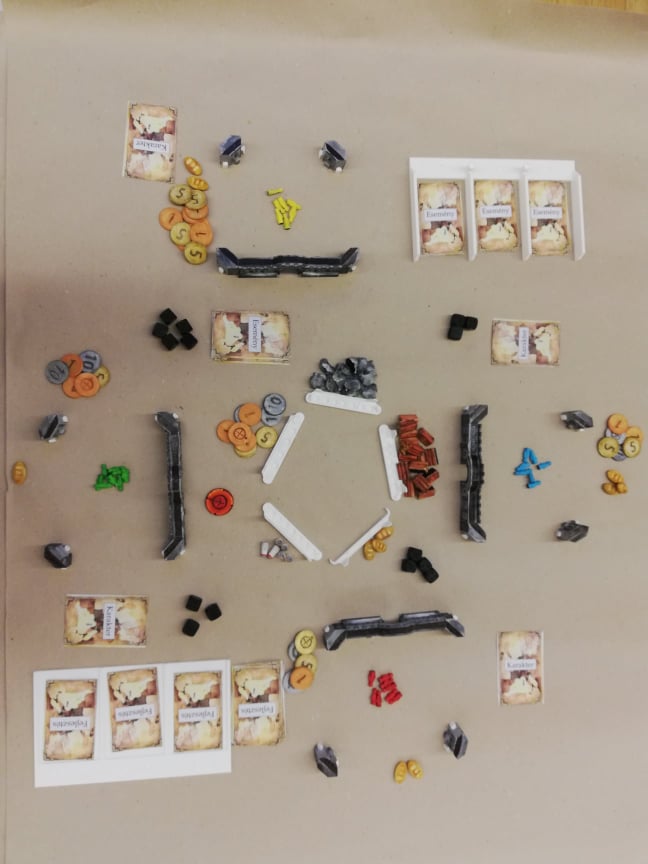 A játék menete0.	Eseménykártya felfordítása. (minden 3. kör)1.	A játékosok elhelyezik a szolgálóikat a táblán.2. 	A játékosok begyűjtik a nyersanyagokat, kereskednek a piacon. 3. 	A játékosok megépítik a vásárolt épületeket és megveszik a fejlesztéskártyákat.4. 	A játékosok ellátják élelmiszerrel a szolgálóikat.5.	Kezdőjátékos-jelölő továbbadása.6.	Kör újrakezdése7.	Eseménykártya teljesítése (minden 3. kör)0. EseménykártyákAz első körrel kezdődően minden 3. körben (1.,4.,7.,...) fel kell fordítani egy eseménykártyát, és 3 körrel később (3., 6., 9., … kör vége) minden játékosnak teljesíteni kell e kártya feltételeit. A szöveg után található, hogy hány egységet (szervienst) kell kiállítani. Ezt a számot befolyásolhatja a kártyán látható szöveg. Ezután látható a fő küldetés. (Ez lehet több szerviens, több élelem, más nyersanyagváltások, vagy a 3 kört befolyásoló tényező.)1. A játékosok a szolgálóikat elhelyezik a táblánA kezdőjátékos egy vagy több emberét az általa választott helyszínre teszi. Ezt követően az óramutató járása szerint következő játékos kerül sorra, és ő is leteszi egy vagy több emberét az általa választott helyre. Ez addig tart, amíg mindenki fel nem tette a táblára az összes szolgálóját. Passzolásra addig nincs lehetőség.Helyszínek: A piactérre minden ember maximum egy szolgálót állíthat. A farmra bármennyi szolgáló kerülhet, a többi helyszínre körönként maximum 7 szolgáló tehető. Minden épületkártyára és a fejlesztéskártyákra egy-egy szolgáló rakható az erre kijelölt mélyedésbe.2. A játékosok begyűjtik a nyersanyagokatEbben a fázisban már nem lehet szolgálót elhelyezni!Minden játékos, a kezdőjátékossal kezdve egymás után dob annyi kockával, ahány szolgálója az adott lelőhelyen áll. A dobások értékeinek összeadása után az alábbi módon kapják a nyersanyagokat:Farm: A begyűjthető kenyerek számát az eredmény 2-vel való osztása adja. Erdő: A begyűjthető fák számát az eredmény 3-mal való osztása adja. Kőbánya: A begyűjthető kövek számát az eredmény 3-mal való osztása adja. Sóbánya: A begyűjthető só számát az eredmény 4-el való osztása adja.Az előbbi osztások során mindig lefelé kell kerekíteni!Amint a játékos begyűjtötte a nyersanyagait, vissza kell vennie a szolgálóit, így minden nyersanyaglelőhelyen lévő szolgálója visszakerül hozzá. Piactér: Itt lehet beváltani a nyersanyagaidat dénárra, vagy fordítva a táblázatban látható módon. Egy körben csak két üzletet köthetsz, egyet eladásra, egyet vételre (pl.: Zsolt elad 5 sót és kap 15 dénárt, majd vesz 7 fát 7 dénárért). Ha a játékos szervienst vásárol, akkor a szervienst a játéktér közepére helyezi. A piacon vett szolgáló csak a következő körtől lesz használható.Átváltások:3. Építkezés- és fejlesztéskártyákFejlesztéskártyák:A játékosok kifizetik a fejlesztéskártyákat. Az első helyen lévő 3, a második 2, a harmadik 1 dénárba kerül. A megvásárolt lapok a játékosokhoz kerülnek, de a rajta szereplő bónuszt csak a következő körtől használhatják. A kártyákon lévő utasításokat minden körben egyszer lehet végrehajtani. (Egyes kártyák ezt befolyásolhatják!) Épületkártyák:A játékos kifizeti a rajta szereplő összeget, és az épület modelljét rákapcsolja egy tetszőleges csatlakozóra a képen látható módon(lásd: Játékostábla 5. oldal). A megvásárolt épületkártyán lévő bónusz a következő körtől lesz érvényes a játékosra.4. ÉlelmezésA játékosok minden szolgálóik után fizetnek egy-egy kenyeret (páratlan számú szolgáló esetén lefelé kell kerekíteni). Ha nincs elég kenyere a játékosnak, akkor minden olyan szolgáló, akinek nem jutott élelem, kikerül a játékból (éhen hal). 
Például Tamásnak 5 szolgálója van, de csak 3 kenyere. Így 2 szolgálóját elveszíti.5. Kezdőjátékos-jelölő továbbadásaA kezdőjátékos-jelölő az óramutató járásának megfelelően továbbadódik.6. Új fordulóAz új forduló elején először a táblán maradt fejlesztéskártyákat jobbra toljuk, és az így megüresedett helyekre újakat fordítunk fel.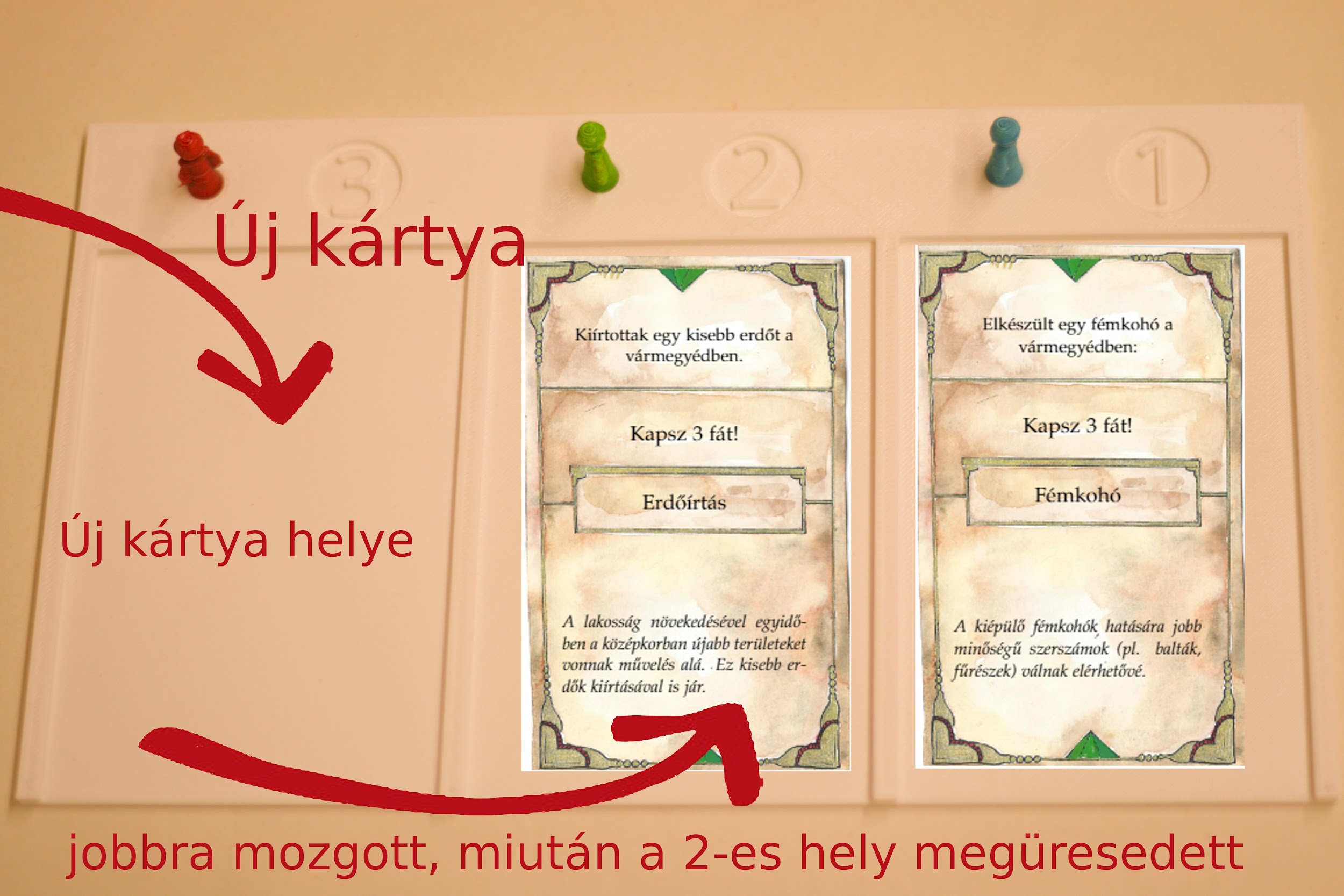 Minden 3. kör végeMinden 3. kör végén a játékosoknak teljesíteni kell az eseménykártyán szereplő feltételt. Ha nem járnak sikerrel, akkor a kártyán szereplő büntetésben részesülnek.A harmadik kör végén kerül sor a csatára. Az ellenség mindig az eseménykártyán szereplő számban támad (ezt módosíthatja az eseménykártya). A játékosok akkor nyerik meg a csatát, ha annyi vagy több szerviensük van, mint amennyit az eseménykártya megkövetelt. Nyertes csata esetén annyi szerviens veszik el, ahány ellenség támadott. Ha a játékosok veszítenek, akkor az ellenség annyi emberrel támadja a játékosok várait, amennyi katonát kellett volna még beadni az eseménykártyához ahhoz, hogy a büntetést elkerüljék. Például Ha 10 katonát szükséges beadni, de csak 8 szervienst állítanak ki a játékosok, akkor 2 ellenséges harcos fog a játékosok váraira támadni.Ostrom:A játékos minden támadó ellenséges katona után elveszít egy falat vagy bástyát. Ha nem rendelkezik fallal vagy bástyával, akkor elveszíti egy tetszőleges épületét. A játék végeA játék akkor ér véget ha az egyik játékosnak sikerül felépítenie a teljes várát (falak, bástyák, épületek). Ha nem sikerül az 30. körig felépíteni a várat egy játékosnak sem akkor a játékosok mindegyike veszít.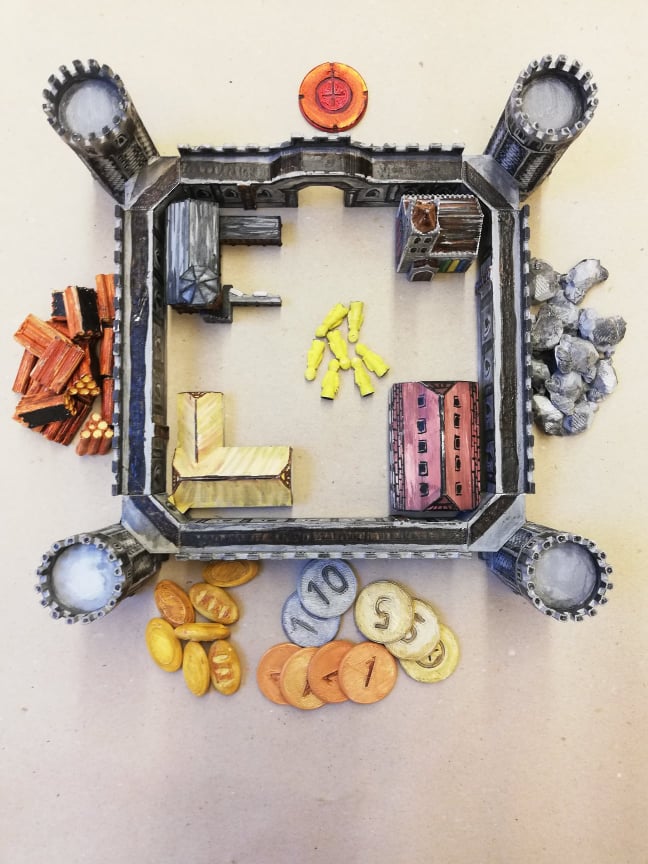 Könnyített játékmenetEz a játéktípus egy könnyített verziója az eredeti játéknak. Itt a játékosok jóval könnyebben jutnak nyersanyagokhoz, így az építkezés sokkal gyorsabb. A fiatalabb korosztály számára ajánljuk.Minden játékos kezd:15 dénárral (1 db 5-ös, 1 db 10-es)5 db szolgálóval7 db kenyérrel2 db fával2 db kővel4 db csatlakozóvalVáltozások:Minden második szolgáló után kell csak kenyeret fizetni az élelmezési fázisban. Ha páratlan számú szolgálód van, lefelé kell kerekíteni. Például ha 7 szolgálód van, 3 kenyérrel tudod ellátni őket.A játékosok minden körben kapnak: 1 db katonát, 1 követ, 1 fát, 3 dénárt.Felfelé kerekítés történik a nyersanyag begyűjtés fázisábanJó játékot!FogalomtárMonopólium: A királytól valamely tevékenység végzésére kapott kizárólagos jog (pl. sókereskedelem).Pogány: Nem keresztény, a játék korszakában az ősmagyar sámánista vallást gyakorló ember.Teológia: Hittudomány, a hit és a vallás kérdéseivel foglalkozó tudományág.Mártír: A tántoríthatatlan, áldozatos, önmagát feláldozó ember, aki egy eszméért, hitért áldozza életét.Peremvidék: Az ország szélén lévő, még nem teljes királyi befolyás alatt álló terület.Elöljáró: Felettes személy, aki beosztottaknak parancsol.Comitatus: A vármegye vagy megye a magyar közigazgatás alapvető területi egysége I. István király óta. A feladata, hatásköre gazdasági, katonai és jogi ügyekre terjed ki.Törzs: Az állam létrehozását megelőző szinten levő társadalmak valós vagy vélt vérségi alapon szerveződő nagyobb egysége. A törzsek nemzetségekre, azok nagycsaládokra oszlanakTörzsszövetség: A nomád népek hagyományos szerveződési formája, több egy területen élő törzs laza együttműködése.Rablóhadjárat: Nomád törzsekre jellemző, hogy a lakóhelyükhöz közel lévő területekre zsákmány- és rabszolgaszerzés céljából vezetett kisebb támadások.Nemesfém: Az arany, ezüst összefoglaló neve. A korszakban ebből készülnek a pénzek.Ortodox: 1054-ben Rómától különvált görög nyelvű, külön szertartású egyház.Szerviens: Olyan személy, aki urának – a királynak vagy a földesúrnak – kizárólag katonai szolgálattal tartozik, ennek fejében adománybirtokot kap. Rendelkeztek saját földbirtokkal, ezért nem süllyedtek az alávetett osztályba.Ellenkirály: Az a személy, aki a törvényes királlyal szemben a koronára igényt tart, a királyi címet fölveszi, a hatalmat birtokolja és erősíteni törekszik.Várispán: A vármegye központját jelentő várbirtok élére a király által kinevezett első ember.Várbirtok: Az uradalom egyik része, mely a királyi vármegye szervezetét, élén az ispánnal és az ispáni várral eltartotta.Vármegye: Lásd Comitatus.Ispán: A vármegye király által kinevezett első embere a középkorban, ilyen minőségében megfelelt a grófi rangnak. Robot: A szolgáltatásra kötelezett népek munkával tartoztak a várbirtok ispánjának. Kötelezettségük volt a várbirtok földjeinek művelése, de lehetett a robot várépítés, erdőirtás és a földesúr terményeinek elszállítása is. A robotot a saját eszközeikkel és állataikkal végezték.Nemzetség: Nomád népeknél férfiágú leszármazáson alapuló, rokonsági viszonyt tartalmazó társadalmi csoport. Egy nemzetséget családok alkotnak, a nemzetségek együtt egy törzset.Dukátus: A trónörökös kormányzása alatt álló terület. Általában az ország területének egyharmadát jelenti.ForrásokA szolgálók és a szerviensek modelljei a thingiverse.com-ról.A játék szabályrendszere a Stone Age című társasjáték alapján készült.Történelmi háttérinformációk: Száray Miklós Történelem középiskolásoknak 9. tankönyv, Zanza.tv és a WikipédiaNyersanyaglelőhely5 dbCsatlakozó16 dbFal16 dbBástya16 dbKaszárnya4 dbTemplom4 dbMagtár4 dbSzolgálók telkei4 dbÉpületkártya80 dbFejlesztéskártya80 dbEseménykártya31 dbKarakterkártya8 dbFa48 dbKő48 dbKenyér48 dbSó48 dbDénár20 db (1 dénáros),
15 db (5 dénáros),
10 db (10 dénáros)Szolgáló40 dbSzerviens25 dbKocka30 dbKezdőjátékos-jelölő1 dbFejlesztéskártya-tartó1 dbÉpületkártya-tartó1 db1 kenyér2 dénár1 fa1 dénár1 kő1 dénár1 só3 dénár1 szerviens3 dénár1 szolgáló2 kenyér